Univerzita Palackého v OlomouciPedagogická fakultaDIDAKTIKA MATEŘSKÉHO JAZYKASeminární práceTéma: i/y po souhláskách tvrdých a měkkýchDostálová MichaelaUčitelství pro 1. Stupeň ZŠ2012/2013Doplňovací cvičeníDoplň y/ý nebo i/í a odůvodni pravopis.Hračk_, ř_zek, č_stota, Kateř_na, vzd_chat, ch_ba, nemocn_ce, let_ště, r_ma, ž_žala, poč_tat, kr_sa, j_dlo, k_vadlo, h_bat se, prázdn_n_, H_nek, ř_jen, n_kdo, květ_, c_bule, pavuč_na, mot_ka, paroh_, j_trocel, ch_še, uč_telka, oh_bat(ČESKÝ JAZYK VE 2. ROČNÍKU ZŠ –Procvičujeme si… : PROCVIČUJEME SI ... :Psaní y/ý a i/í po tvrdých a měkkých souhláskách a psaní ě, pro 2.ročník, nakladatelství SPN-Pedagogické nakladatelství, 2004, str.14)Doplň i, í, y, ý a vymysli 3 věty s některými dvojicemi: Za j_zd_, v r_chlost_, v š_t_, za hod_nu, na hůlk_, k tat_nkovi, s J_tkou, pro Kateř_nu, v kuch_n_, pro j_zdenku, k r_t_řům, v ž_votě, do kož_šků, s vařen_m, k tet_čce, k r_bn_ku(Český jazyk pro 2.ročník základní školy – pracovní sešit, pro 2.ročník, nakladatelství DIDAKTIS s.r.o., 2003, str.36)Doplňte i, í/y, ý a cvičení napište.Poln_ květ_n_, mot_lc_ poletuj_, ž_žaly k _pří hlínu, taje posledn_ sn_h, svít_ slun_čko, lístk_ a květ_  puč_, dět_ běhaj_, chlapc_  si hraj_ na hř_št_, dívk_ pletou věnečk_, dny se prodlužuj_, zahradn_c_ sázej_ květ_n_ a sej_ zelen_nu, r_bář_ ch_taj_ r_b_, těš_me se na prázdn_n_(Český jazyk 2 učebnice pro 2.ročník, nakladatelství Nová škola, 2007, str.66)Doplň správně i - í, y – ýOh_nek j_trocelk_taraš_pka č_slo r_ma š_pek mrak_ bot_ nož_k ch_ba koš_le kř_da mot_l pař_zek c_bule ž_je h_čká ukr_l c_nkal uš_la ut_ka sed_ oh_ba n_c jed_n_ t_síclehk_ j_nak kř_vý d_vn_ tř_cet(Český jazyk 2-1.díl pro 2.ročník, nakladatelství PRODOS, 1992, str.70)Doplň správná y, iPes větř_l pach_. Čas se nach_lil. Hraješ šach_? Koč_čk_ mívaj_ blech_. Mouch_ ch_táme na mucholapk_. Kapk_ deště chlapcům promoč_ly koš_le a d_vkám halenk_. J_tka šla do sprch_. Ch_trost nejsou žádné čár_. Sochař tvoř_ soch_. Kuchař_ pracuj_ v kuch_n_.(Procvičování z češtiny pro 2.třídu ZŠ, nakladatelství Pierot, spol. s.r.o., 2002, str.22)DiktátPod naší chalupou teče čilá říčka. Nezamrzá ani v lednu. Její vlnky poskakují jako nějací skřítci. Běží přes kamení a tiše si prozpěvují. I sluníčko se diví. Vlnky se nikdy neunaví?Graficky zajímavá cvičení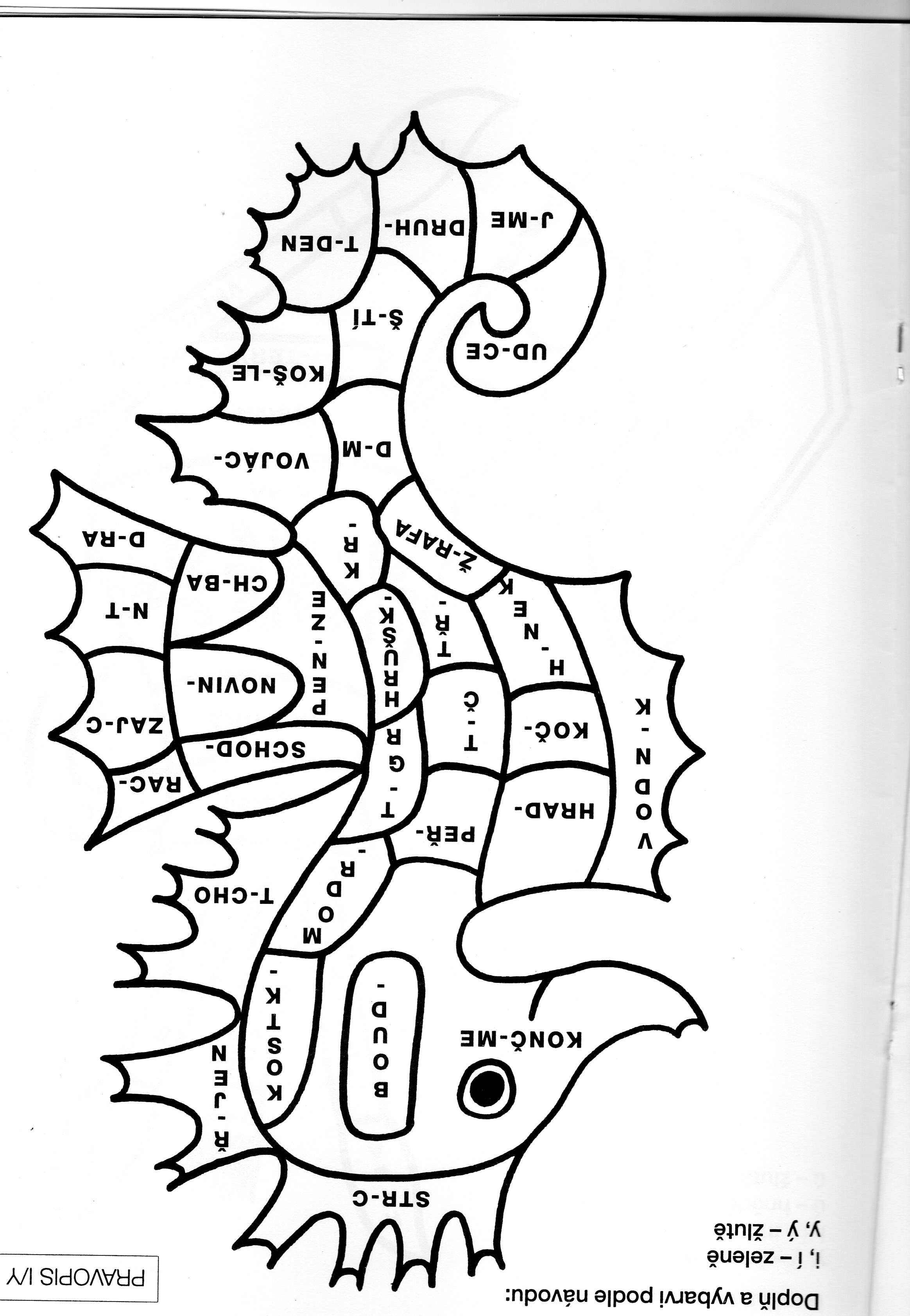 (Barevná čeština pro druháky, pro 2.ročník, nakladatelství SPN, 1998)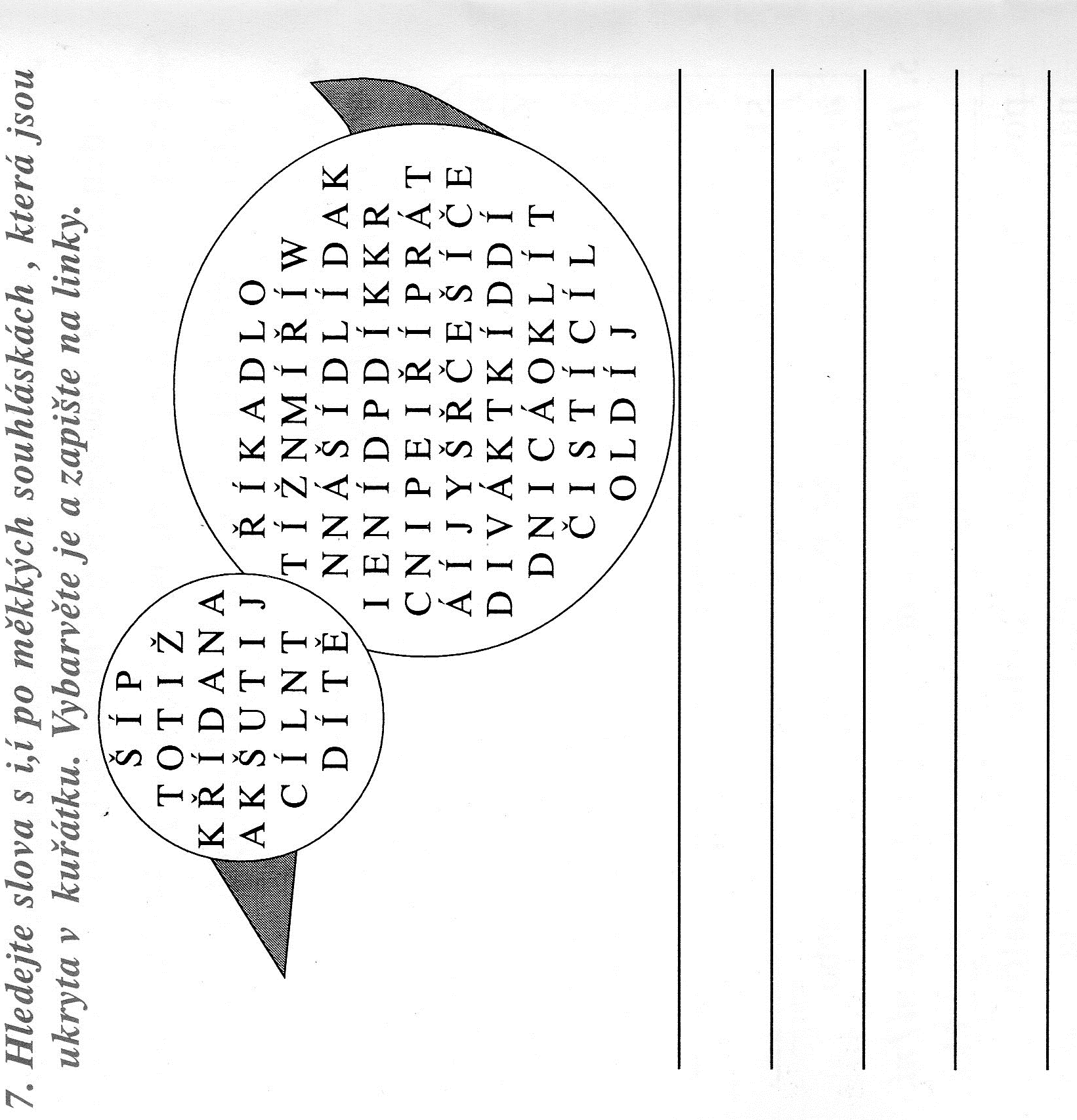 (Pracovní sešit pro 2.ročník – Český jazyk 2, nakladatelství Nová škola, 2002, str.34)Korektura textuBonifác psal věty a udělal v nich mnoho chyb. Cvičení opravte a napište.	Jyrka má v pokojíčku policy.	Na ní má hrački a jyné věcy.	Nejradějy má stavebnyci Lego.	Kdiž si hraje, nevnímá nyc Jiného. Také čte zajímavéPřýběhy o rytířých.(Český jazyk 2, pro 2.ročník nakladatelství Nová škola, 1998, str.64)Didaktická hraHrací pole – měkké a tvrdé souhláskyNávod k využití:Pomůcky: hrací plán, figurky, kostka, rozstříhané karty se slovy.Žák začíná na políčku START(vylosují si pořadí), kartičky se slovy jsou na jedné hromádce rubem nahoru. Žák, který je na řadě obrátí kartičku, zdůvodní jaké i,í/y,ý napíše a přesune se na hracím poli na políčko s daným i,í/y,ý - pokud hlásku doplnil ve slově správně.Vyhrává žák, který se první dostane na políčko CÍL.Karty lze využít i na třídění slov do dvou skupin (obsahujících měkkou a tvrdou souhlásku).				(http://dum.rvp.cz/materialy/mekke-a-tvrde-souhlasky-3.html)ž-rafatvrd-seš-tkalhot-č-tankaj-trocelpen-zech-bašat-d-vadloř-zekr-čž-hadlor-mak-taraš-dlopoč-tačtraktor-stuh-podlah-hrušk-ř-dičpř-kladkočk-vař-dobr-úter-nož-kkufř-kž-žalachlapc-kamen-c-trónž-votpř-rodaž-dlekoš-leš-jeklad-vosiln-cejahod-anglick-zvon-kořen-hladk-rohat-maš-načtyř-cetMěkké souhláskyTvrdé souhlásky